Исаковская М. Технология 8 а, б, вДатаКлассУрокиТемаЗадание10.048 а,б,вТехнологияПрофессиональное образование и карьера.Роль профессии в жизни человека.До каникул было дано задание:                                 Изучить профессии своей семьи (по возможности несколько поколений) -  какое учебное заведение оканчивали, где работали, достижения… Задание выполнить  в Word или презентация      Выполненные работы отправлять на эл. почту: marina.isakovskay@yandex.ruОбязательно в теме письма указывайте класс, Фамилию и Имя!!!17.04Легкая и пищевая промышленностьМатериал для изучения:https://multiurok.ru/files/aghropromyshliennyi-komplieks-lieghkaia-i-pishchie.htmlПрактическая работа;Виды продукции предприятий ЯО.Обязательно в теме письма указывайте класс, Фамилию и Имя!!!24.04Автомобильный транспорт Ярославской области. История развития. Профессии. Перевозки грузов и пассажировЭлектронный ресурсhttps://rutransavto.ru/yaroslavskaya-oblast.htmlНаписать информацию об одной из профессий на автомобильном транспортеэл. почта: marina.isakovskay@yandex.ruОбязательно в теме письма указывайте класс, Фамилию и Имя!!! 15.05Энергетика Ярославской областиИнформацию найти в интернетеЭлектронный ресурсhttps://topobrazovanie.ru/professii/stroiteli.htmlНаписать информацию об одной из строительных профессийэл. почта: marina.isakovskay@yandex.ruОбязательно в теме письма указывайте класс, Фамилию и Имя!!!22.05Агропромышленный комплекс Ярославской области. История развития. Основные предприятия и профессии.Электронный ресурсhttps://selhozproizvoditeli.ru/region/yaroslavskaya-oblast?page=2 эл. почта: marina.isakovskay@yandex.ruОбязательно в теме письма указывайте класс, Фамилию и Имя!!!29.05Тема - Профессии будущегоРаботаем с сайтом http://atlas100.ru/ Изучите информацию о профессиях, которые появятся до 2030 года 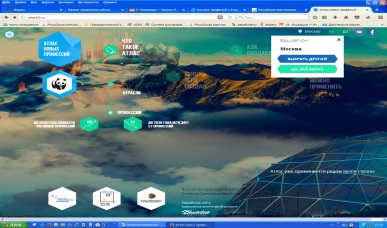 Можно сразу пройти по ссылке: http://atlas100.ru/catalog/?otrasl=all&trend_156=yes Написать название 5 профессий, которые Вы бы могли рассматривать для себя в будущем, и ссылку на страницу этой профессии.например, 1. Организатор проектного обучения http://atlas100.ru/catalog/obrazovanie/organizator-proektnogo-obucheniya/ 2. Дополнительно (по желанию) изучите информацию о рейтингах профессий по разным критериям https://4ege.ru/vybor/Например, Самые востребованные профессии на 10 лет по версии HeadHunter  https://4ege.ru/vybor/59093-samye-vostrebovannye-professii-na-10-let-po-versii-headhunter.htmlТоп-10 самых востребованных профессий в России по мнению всероссийского научно-исследовательского института труда  https://4ege.ru/vybor/58848-top-10-samyh-vostrebovannyh-professiy-v-rossii.html Выпускники каких направлений чаще всего находят работу  https://4ege.ru/vybor/58076-vypuskniki-kakih-napravleniy-chasche-vsego-nahodyat-rabotu.html Обязательно в теме письма указывайте класс, Фамилию и Имя!!!эл. почта: marina.isakovskay@yandex.ru